Liturgie zondag 9 mei 2021, Drunen
zesde zondag van Pasen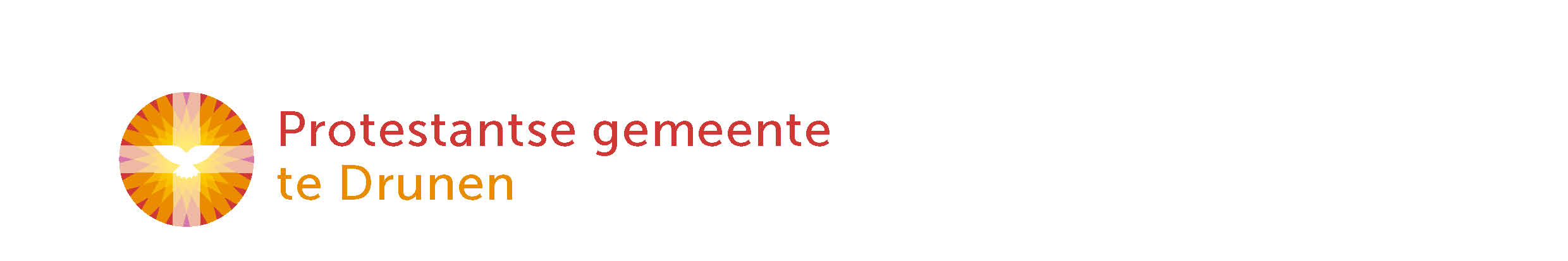 Vrijheid door de Psalmen0. Muziek vooraf: Als een hert dat verlangt naar water (instrumentaal)muziek: Martin J. Nystrom | opname: The Christian Piano Guy
https://www.youtube.com/watch?v=FhovZFp8ulkINTREDEWelkom door ouderling van dienstStil worden1. Intochtslied: LB 686	De Geest des Heren heeft 	(staande)tekst: Jan Jacob Lodewijk ten Kate | melodie: Bernard Huijbers | zang: Alina Rozeboom
pianobegeleiding: Mannes Hofsink | opname: Nieuwe Kerk Groningenhttps://www.youtube.com/watch?v=JlJdG_v6qKo 1. De Geest des Heren heefteen nieuw begin gemaakt,in al wat groeit en leeftzijn adem uitgezaaidde Geest van God bezieltwie koud zijn en versteendherbouwt wat is vernieldmaakt één wat is verdeeld.2. Wij zijn in Hem gedooptHij zalft ons met zijn vuur.Hij is een bron van hoopin alle dorst en duur.Wie weet vanwaar Hij komtwie wordt zijn licht gewaar?Hij opent ons de monden schenkt ons aan elkaar.3. De Geest die ons bewoontverzucht en smeekt naar Goddat Hij ons in de Zoondoet opstaan uit de dood.Opdat ons leven nooitin weer en wind bezwijkt,kom Schepper Geest, voltooiwat Gij begonnen zijt.Bemoediging en groet 		(staande)Bemoedigingvoorganger: 	Onze hulp is in de Naam van de Heer,	 		die hemel en aarde gemaakt heeft,				die trouw houdt tot in eeuwigheid				en niet laat varen het werk van zijn handen.Groetvoorganger: 	Genade, barmhartigheid en vrede
				zij jullie van God, de Vader,
				en van Jezus Christus, onze Heer				door de heilige Geest.allen: 		Amen.Kyrië, met Schriftlezing: Psalm 42:1-62. Gloria: Hemelhoog 171:1,3		Geprezen zij de Heer die eeuwig leefttekst & muziek: B. Britten | vertaling: J. van Ingen-Schenau 
opname: Nederland Zingt | kunstfluiter: Geert Chatrouhttps://www.youtube.com/watch?v=Bm1G8qTUGGM 1. Geprezen zij de Heer,die eeuwig leeft.Die vol ontferming ieder troosten alle schuld vergeeft.Die heel het aards gebeuren,vast in handen heeft.refrein:Hem zij de glorie,want Hij die overwon,zal nooit verlaten wat,Zijn hand begon.Halleluja, geprezen zij het Lam,dat de schuld der wereld,op zich nam.3. Hij doet ons dankbaar,schouwen in het licht,dat uitstraalt van het kruis,dat eens voor ons werd opgericht.En voor ons oog verrijst,een heerlijk vergezicht.refreinDE BIJBELGebed om de heilige Geest	Moment voor de kinderen3. Kinderlied: Ik moet weggaanhttps://www.youtube.com/watch?v=VZ6E8gt9ZFQIk moet weggaan
Ik moet weggaan
Ik kan echt niet blijven
Maar ik zal een mooie brief
In jullie harten schrijven

Als je dan mijn woorden leest
Weet je dat ik ben geweest
Als je dan mijn woorden leest
Weet je dat ik ben geweest

Ik ben bij je
Ik ben bij je
Ik ben teruggekomen
En ik heb mijn mooiste vuur
Voor jullie meegenomen
Door het wonder van de Geest
vieren wij het Pinksterfeest
Door het wonder van de Geest
Vieren wij het Pinksterfeest

Ik ben bij je
Ik ben bij je
Ik ben bij de mensen
Zodat ze elkaar verstaan
Over alle grenzenDoor het wonder van de Geest
vieren wij het Pinksterfeest
Door het wonder van de Geest
Vieren wij het PinksterfeestVervolg Schriftlezing: Psalm 42:7-124. Opwekking 281	Als een hert dat verlangt naar watertekst & muziek: Martin J. Nystrom | opname: Nederland Zingthttps://www.youtube.com/watch?v=SZf23QDGkxA 1. Als een hert dat verlangt naar water,zo verlangt mijn ziel naar U. U alleen kunt mijn hart vervullen,mijn aanbidding is voor U. U alleen bent mijn kracht, mijn schild,aan U alleen geef ik mij geheel. U alleen kunt mijn hart vervullen,mijn aanbidding is voor U. 2. U bent mij tot Heer en Heiland,ja, U bent de vredevorst!‘k Heb U lief meer dan enig ander,Heer mijn God, U stilt mijn dorst. U alleen bent mijn kracht, mijn schild,aan U alleen geef ik mij geheel.U alleen kunt mijn hart vervullen, mijn aanbidding is voor U.Vervolg Schriftlezing: Psalm 43:1-55. Psalm 68:10,17 (berijming 1773)		De HEER' zal opstaan tot den strijdtekst: Johannes Eusebius Voet | melodie: Matthias Greitter | opname: Nederland Zingthttps://www.youtube.com/watch?v=Kjn_PJRQIIY10. Geloofd zij God met diepst ontzag!Hij overlaadt ons, dag aan dag,Met Zijne gunstbewijzen.Die God is onze zaligheid;Wie zou die hoogste MajesteitDan niet met eerbied prijzen?Die God is ons een God van heil;Hij schenkt, uit goedheid, zonder peil,Ons 't eeuwig, zalig leven;Hij kan, en wil, en zal in nood,Zelfs bij het naad'ren van den dood,Volkomen uitkomst geven.17. Hoe groot, hoe vrees'lijk zijt G' alom,Uit Uw verheven heiligdom,Aanbidd'lijk Opperwezen!'t Is Isrels God, die krachten geeft,Van Wien het volk zijn sterkte heeft:Looft God; elk moet Hem vrezen.Uitleg & Verkondiging: Vrijheid door de PsalmenMoment van stilte6. Luisterlied: Sela	Gebed om vrijheid	tekst: Anneke van Dijk & Hans Maat| melodie: Anneke van Dijk | opname: Sela	https://www.youtube.com/watch?v=OROuNwwef1U 1. Maak ons vrij van de wereld Heer,van wat ons betoverd heeft.Niet gebonden, zoals een slaaf,in de ban van geld en tijd.Laat ons zien wat waarde heeft;een schat die niet vergaat.Vrijheid waar Uw kind in leeft,onvoorwaardelijk aanvaard!2. Maak ons vrij van de zorgen, HeerVan wat ons gevangen houdt.Vreugdeloos, onder last gebukt,die ons bange hart benauwt.Laat ons zien dat U ons kent;de zorgen, onze angst.Dat U te vertrouwen bent:Wij zijn veilig in Uw hand!3. Maak ons vrij van de boosheid, Heerdie het vuur van liefde dooft.Niet verzonken in bitterheid,die van vrede ons berooft.Laat ons zien wat liefde doet,die angst en vrees verdrijft.Liefde die niet dwingend is,maar verzoent in kwetsbaarheid.4. Maak ons vrij van de wereld, Heervan wat onrust geeft, verwart.Voortgejaagd gaan wij onze weg,zonder stilte in ons hart.Leer ons in uw vrijheid staan,door uw Geest geleid.Vul ons leven, vuur ons aan,tot de wereld wordt bevrijd!GAVEN EN GEBEDENGebeden: Dank- & voorbeden, Stil gebed, gezamenlijk Onze VaderZENDING & ZEGEN7. Slotlied: LB 315: 1♪, 2♪, 3		Heb dank, o God van alle leven 	(staande)tekst: Fedde Schurer | melodie: Johannes Gijsbertus Bastiaans | opname: Gerrit Brilhttps://www.youtube.com/watch?v=5rpQkgvTa60 < we lezen het derde vers samen op >♪ 1. Heb dank, o God van alle leven,die zijt alleen Uzelf bekend,dat Gij uw woord ons hebt gegeven,uw licht en liefd’ ons toegewend.Nu rijst uit elke nacht uw morgenNu wijkt uw troost niet meer van de aard’En wat voor wijzen bleef verborgenwerd kinderen geopenbaard♪ 2. En of een mens al diep verlorenen ver van U verzworven is,Gij noemt zijn naam, hij is herboren,vernieuwd door uw getuigenis.Uw Woord, dat spreekt in alle talen,heeft uit het graf ons opgericht,doet ons in vrijheid adem halenen leven voor Uw Aangezicht. 3. Gemeente, aan wier aardse handendit hemels woord is toevertrouwd,o draag het voort naar alle landen,vermenigvuldigd duizendvoud.Een stem zegt: Roep! Wat zoudt gij roemenop mensengunst of -heerlijkheid?’t Verwaait als gras en weidebloemen. -Gods Woord bestaat in eeuwigheid!Zegen	(staande)voorganger: 	…allen: 	Amen.< In de kerkzaal of buiten mag u napraten, in de gang gelieve niet. >